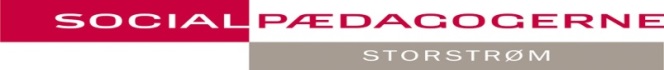 Indstilling til Fonden til støtte for den gode arbejdspladsFrist for indstilling senest den 10. september 2020

sendes til mail storstroem@sl.dk att.: Kredsbestyrelsen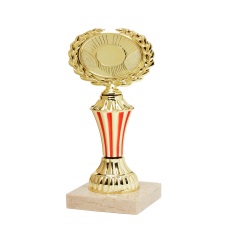 Dato for indstillingNavn på indstilling til prisenHvilken arbejdsplads er indstillede beskæftiget på?Indstillet afHvilke grundlæggende forbedringer har indstillede gjort for socialpædagogernes arbejdsforhold på arbejdspladsen?Hvilke grundlæggende forbedringer har indstillede gjort for at styrke socialpædagogerne som faggruppe på arbejdspladsen?Hvordan har indstillede bidraget til at styrke den fagpolitiske indsats på arbejdspladsen?